Nomor :  09/455/Peng-Und/I/2020Perihal :  Pengumuman dan Undangan  Diberitahukan kepada seluruh mahasiswa Program MTS-UMB, bahwa sesuai jadwal di bawah ini akan dilaksanakan Seminar Hasil, maka  mahasiswa yang bersangkutan mengundang para mahasiswa untuk hadir sebagai peserta.Demikian pengumuman dan undangan ini, untuk diperhatikan dan diindahkan sebagaimana mestinya. Terima kasih.	Dikeluarkan di	:  Jakarta	Padatanggal	:  24 Januari 2020Ketua Program Studi Magister Teknik SipilTtd	
Dr. Ir. Budi Susetyo, MT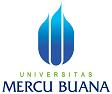 PENGUMUMAN JADWAL SEMINAR HASIL PROGRAM STUDI MAGISTER TEKNIK SIPILPROGRAM PASCASARJANAQNOHARI, TGL.JAMN.I.M.N A M ADOSEN PEMBIMBINGDOSEN PENELAAHKON-SEN-TRASITEMPAT/ RUANG01Jumat, 24 Januari 2020 Pkl 08.0055718010004Khairul RochmanPembimbing I: Dr. Ir. Budi Susetyo, MTPembimbing II: Penelaah :Dr.Ir Bambang Purwoko Kusumo Bintoro,MBAMKI.30302Jumat, 24 Januari 2020 Pkl 09.0055718110001Heru Bayuaji SanggoroPembimbing I: Dr. Ir. Nunung Widyaningsih, Dipl. EngPembimbing II: Dr.Ir Bambang Purwoko Kusumo Bintoro,MBAPenelaah :Dr. Ir. Budi Susetyo, MTMKI.30303Jumat, 24 Januari 2020 Pkl 10.0055718110043Angga SumantriPembimbing I: Dr. Ir. Nunung Widyaningsih, Dipl. EngPembimbing II: Dr.Ir Bambang Purwoko Kusumo Bintoro,MBAPenelaah :Dr. Ir. Budi Susetyo, MTMKI.30304Jumat, 24 Januari 2020 Pkl 11.0055718110052Novie YocientPembimbing I: Dr. Ir. Nunung Widyaningsih, Dipl. EngPembimbing II: Dr.Ir Bambang Purwoko Kusumo Bintoro,MBAPenelaah :Dr. Ir. Budi Susetyo, MTMKI.303